Tod Bolsinger, MDiv, PhD, is the Executive Director of the De Pree Center Church Leadership Institute, a Senior Fellow of the De Pree Center for Leadership, and Associate Professor of Leadership Formation at Fuller Theological Seminary. Tod was the founder of the Fuller Leadership Platform, an innovative approach to online formation and leadership development and served as a Vice President of Fuller Seminary for six years. He is the author of five books, including the Outreach Magazine Resource of the Year in pastoral leadership, Canoeing the Mountains: Christian Leadership in Uncharted Territory, Leadership for a Time of Pandemic: Practicing Resilience and most recently, Tempered Resilience: How Leaders are Formed in the Crucible of Change.  Tod served as a pastor for 27 years. Bolsinger speaks, consults and is an executive coach for corporate, non-profit, educational and church organizations in transformational leadership. His blogs and other resources can be found at depree.org/church.  Tod is married to Beth, an executive coach, consultant and professional artist. They have two adult children, Brooks and Ali, and a son-in-law, Ben. An avid outdoor lover, if he hadn’t taken biology after lunch in high school, Tod would have been a National Park Ranger.  When he retires, he is going to do hiking trail maintenance, trout rescue, and be a ski host who makes sure there are four people on every quad chair lift. He can be reached at Bolsinger@fuller.edu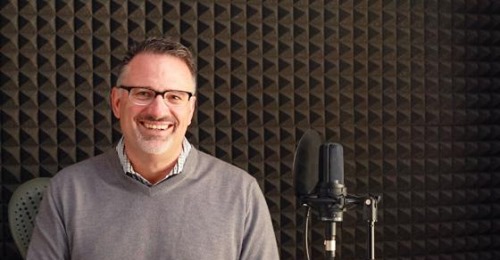 